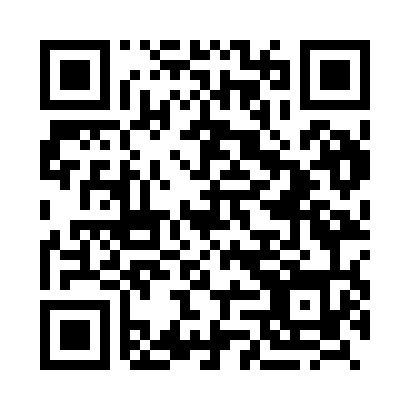 Prayer times for Akstinai, LithuaniaMon 1 Apr 2024 - Tue 30 Apr 2024High Latitude Method: Angle Based RulePrayer Calculation Method: Muslim World LeagueAsar Calculation Method: HanafiPrayer times provided by https://www.salahtimes.comDateDayFajrSunriseDhuhrAsrMaghribIsha1Mon4:446:571:315:568:0510:112Tue4:406:551:315:578:0710:133Wed4:376:521:305:598:0910:164Thu4:336:501:306:008:1110:195Fri4:306:471:306:028:1310:226Sat4:266:451:296:038:1510:257Sun4:236:421:296:058:1710:288Mon4:196:401:296:068:1910:319Tue4:156:371:296:078:2110:3410Wed4:116:341:286:098:2310:3711Thu4:086:321:286:108:2510:4012Fri4:046:291:286:128:2710:4313Sat4:006:271:286:138:2910:4614Sun3:566:241:276:148:3110:5015Mon3:526:221:276:168:3310:5316Tue3:486:201:276:178:3510:5717Wed3:436:171:276:188:3711:0018Thu3:396:151:266:208:3911:0419Fri3:356:121:266:218:4111:0720Sat3:306:101:266:228:4311:1121Sun3:266:071:266:238:4511:1522Mon3:216:051:266:258:4711:1923Tue3:176:031:256:268:4911:2324Wed3:166:001:256:278:5111:2725Thu3:155:581:256:298:5311:2826Fri3:145:561:256:308:5511:2827Sat3:125:531:256:318:5711:2928Sun3:125:511:256:328:5911:3029Mon3:115:491:246:349:0111:3130Tue3:105:471:246:359:0311:31